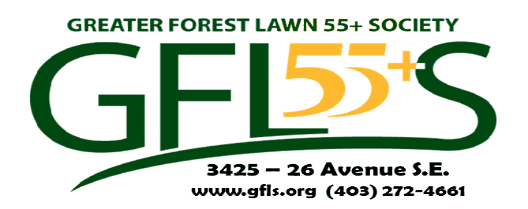 Memberships $30.00 / yearHours of OperationMonday – Friday: 9 am – Noon                       1 pm – 4 pmClosed over Lunch 12 pm – 1 pmFax: (403) 272-6153www.gfls.orgMeet the GFLS TeamBoard Executive:President – Jim Bergen1st Vice President – Shirley Borak2nd Vice President – Lorna DiproseTreasurer – Brenda O’MalleySecretary – Helga DresselAdvisor to Board – Joan NobleDirectors at Large:Diane DanielsonPaul SklepowichAnn MartellWillma RobakStu BellinghamSandra ReedArlene YoungEmployees:Executive Director: Jenna JepsonOffice Coordinator: Marilyn MudryAdministrative Assistant: Rebecca TannerAccountant: Bob DavidsonKitchen Co-ordinator: Sherry ForesterCaretaker: Joyan Williams; Michael Provo Services Offered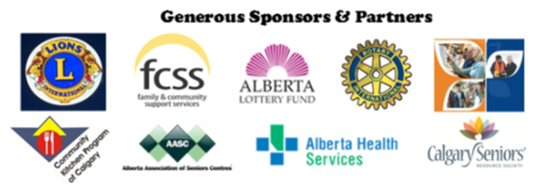 President’s MessageAs we close out the old year, I look with anticipation to 2020 for we have staff and volunteers that are second to none and who are up to the task. I look forward to the many new programs that we will be offering at the Centre and I want to encourage you to participate in those you think will be of interest. I also look forward to working with the many partnerships that have become part of our Centre. I also look forward to the start of a couple of major renovations that will make our building so much more attractive to our members and visitors. There will also, of course, be challenges, there always have been, and I look forward to those too. We learn so much by what challenges us.Finally, I have a wish for you for the New Year. I didn’t write it but it is what I feel in my heart. “May Light always surround you; Hope kindle and rebound you. May your Hurts turn to healing; Your Heart embrace Feeling. May Wounds become Wisdom; Every Kindness a Prism. May Laughter infect you; Your Passion resurrect you. May Goodness inspire your Deepest Desires. Through all that you Reach For, May your arms Never Tire.” ― D. SimoneOn behalf of Donna and I, Happy New and all the best in 2020JimExecutive Director’s MessageHappy New Year!Can you believe it is the year 2020? Isn’t that amazing!What would you like to do this year? Have you added anything new to your bucket list? Any new goals or ideas?Here at the centre we have a lot of new ideas, big goals and awesome activities planned. Our Men’s Shed is open and ready for you to join in the fun. Gather with other men in your community to create projects, enjoy coffee and conversation and prepare to conquer the world.We are excited to share another year with you and to help you stay active, social and engaged in our wonderful community.I wish a healthy, happy, safe and fun 2020.Much love,Jenna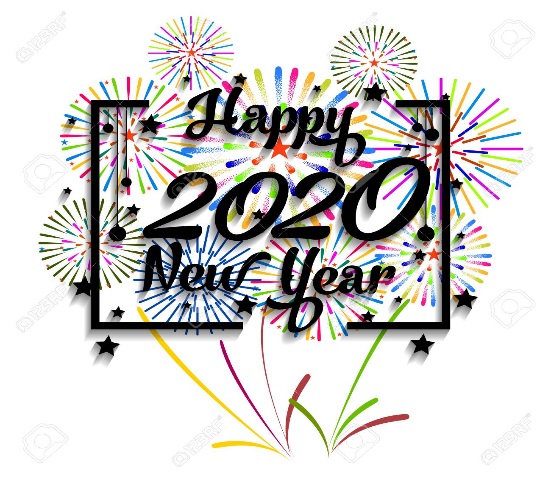 Greater Forest Lawn 55+ Society Open HouseFriday January 3rd, 2020 10:00 am – 12:00 pmJoin us on January 3rd, for an Open House Presentation on our new year Activities, Programs and a tour of our Facility.New members will be entered into a draw for a $25.00 Gift Card.Join or renew your membership for 2020!Snacks, tea & coffee will be served.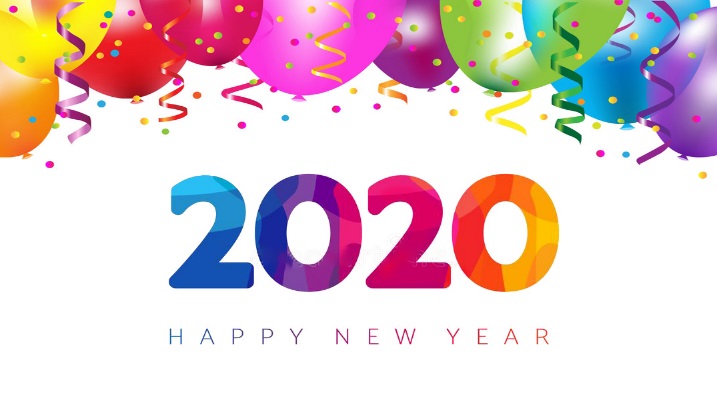 Program Registration InformationRegistration for all programs and activities open Dec. 16th, 2019. Our programs and activities require a minimum of 4 – 6 participants in order for them to run. We will cancel any activity or program one week prior to first day of class. So please be sure to register early, and sign up.*GFL 55+ S reserves the right to cancel any activity or program and the cost will be refunded.*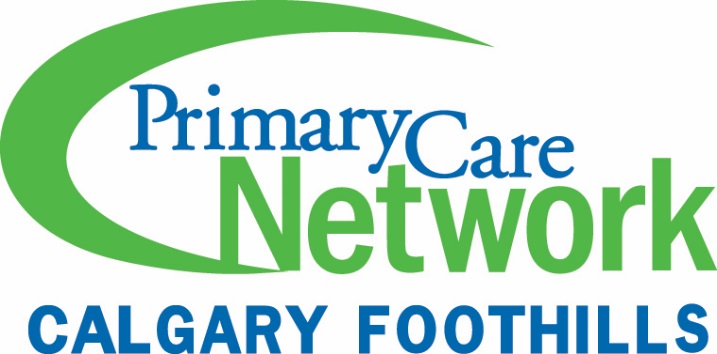 COMPASS for the CaregiverDo you assist a family member or friend living with challenges resulting from a disability, illness or aging? If you said yes, you are a caregiver and might benefit from attending this workshop. COMPASS for the caregiver is open to anyone aged 18 or older.What you’ll learn!The COMPASS for the caregiver workshop, is an eight week program; facilitated by a volunteer who understands how hard caring for someone else can be. The workshop encourages caregivers to recognize that in order to care for a loved one, they must first care for themselves.Every week, our caregivers will find their strengths, and limitations, as they tackle some of the most challenging aspects of caregiving.Start Date: Friday January 17th, 2020Time: 2:00 pm to 4:00 pmCost: FreeRegister:      By Phone: 1-855-792-3726     Online: www.cfpcn.ca8 week WorkshopJanuary 17th 2020 to March 6th, 2020Wine & Paint Night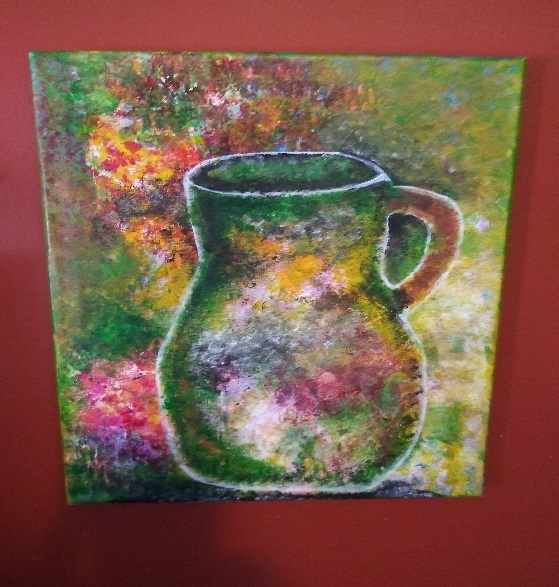 Date: Tuesday, January 7th, 2020Time: 6:30 pm to 8:00 pmCost: $25.00 Cost includes all materials and supplies.Please sign up for this activity. 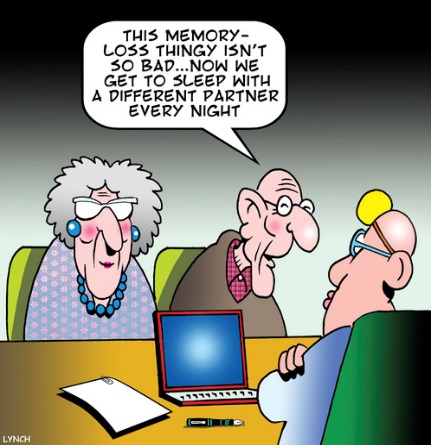 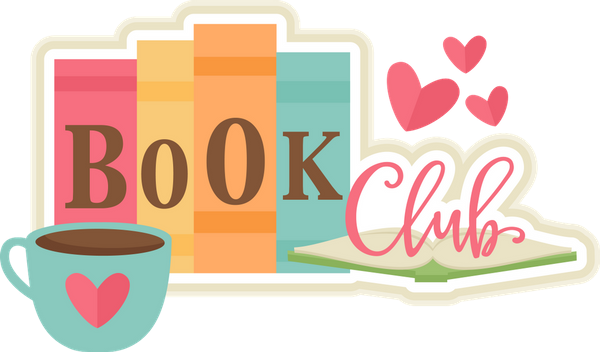 January Book of the MonthWednesday, January 22 @ 1 pmGreen Darkness – Anya SetonThe theme of this book is reincarnation, an attempt to show the interplay-the law of cause and effect, good and evil, among certain individual souls in two periods of English history."
Green Darkness is the story of a great love, a love in which mysticism, suspense, and mystery form a web of good and evilGet to know our Members…Hello, Our Executive Director has asked me to introduce myself to the readers of GFLS newsletter, in a new monthly feature that we hope will interest you and help you get to know your fellow GFLS members. Bonnie (my wife) and I are new to Calgary, moving here from eastern Ontario late in 2018. We had visited several times, and when it came time to downsize, Calgary was the choice.We both worked for a large chemical company back east, my job consisting of process supervisor and technical service representative. Part of my job involved giving science shows to elementary students, and all our grandchildren have seen and participated in my presentations. As well, I chaired our Science Fair for a number of years, and I attended the Canada-Wide Science Fair in Lethbridge in 2013.I wrote a science column for our local paper a few years ago, which I was told was well received but ended up being cancelled when the paper was sold.As with many of us who downsize, I gave up my home shop where I worked on various projects, mostly woodworking and craft activities.  Jenna has introduced me to the basement shop at GFLS and several projects have been completed, with others in the works.Since we arrived in Calgary we have attended many enjoyable events at GFLS and met many of you. We have also made trips to Banff and Canmore, enjoying the spectacular western scenery. We visited Radium and Invermere this past summer, enjoying the wonderful hot springs. Of course we took in the Stampede with all the stuff that accompanies a Stampede visit. Our “bucket list” includes visiting several other points of interest such as Waterton Park, Head-smashed-in Park, the Kananaskis Highway, and lots of other things.We really enjoy the sunshine in Calgary, even though the temperature can be a bit lower than we were accustomed to! Not missing the wet sloppy roads and cloudy skies in eastern Ontario! Coming from a small town, we are adjusting to Calgary traffic but not having to commute and having a flexible schedule makes things much easier. You sure have a lot of choices for restaurants and take-out here!There are many things GFLS has to offer and together we are making it better.      Thank you,     Rod If you would like to share a story, and brief introduction, or something interesting, then please submit a story and it will be posted in our next News Letter. We would love to hear from each and every one of you. Thanks, Rebecca 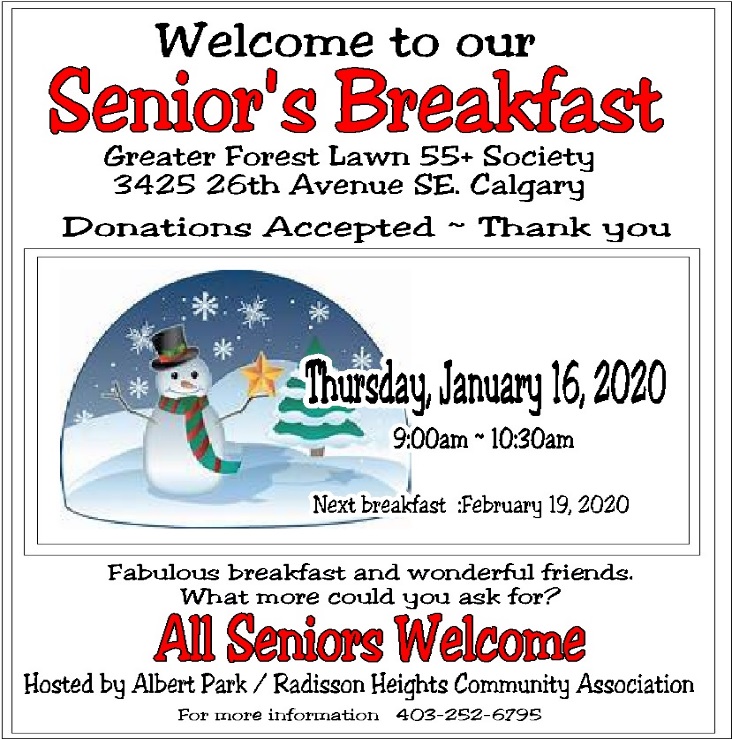 Sketching Classes1st and 3rd Monday of every monthTime: 2:00 pm to 3:00 pmCost: $55.00 members$65.00 non-memberLearn Perspectives – learn basic skills in setting up perspective including buildings, landscape and water. 6 week workshopMondays at 2:00 pm to 3:00 pmJanuary 20thFebruary 3rd, 17thMarch 2nd, 16th, 30thPrograms & ActivitiesChen Tai Chi is a kind of moving meditation with ancient roots in Chinese martial arts. Tai chi relaxes the mind and body deeply, a key to maintaining and improving one’s health. The low-impact exercise has been shown to improve symptoms of depression and insomnia and promote the healing of chronic conditions. Tai chi is an excellent way to relieve stress, lower your blood pressure, and develop a positive attitude toward life. Tai chi will increase your circulation, resulting in improved vitality and longevity, and it will develop your mind’s alertness, awareness, and concentration. Instructor: Adrian BuczekFridays at 9am – 10 amJanuary 17th, 24th, 31st February 7th, 14th, 21st 6 classesCost: $45.00 members $55.00 non-membersBees Knees Wellness is a program that focuses on both the brain and the body.  It is designed for healthy heart, building strength, increasing flexibility and balance.  Join us and have fun with fitness!  Instructor: Jenna JepsonFridays at 10am – 11amJanuary 17th, 24th, 31stFebruary 7th, 14th, 21st 6 classesCost: $45.00 members  $55.00 non-membersZumba Gold is a low impact dance fitness class.  It is a follow the leader aerobics that explores not only Latin music but all kinds of music.  The moves are easy to follow and fun! This class is great for those who love music and dance.Instructor: Karen IwanskiMondays at 2pm – 3pmJanuary 13th, 20th, 27th February 3rd, 10th, 17th   6 classesCost: $55.00 members $65.00 non-membersLine Dancing You will experience a variety of dance and music. Instructor: Gail ThorburnFridays at 10:30 am – 11:30 amJanuary 17th, 24th, 31st February 7th, 14th, 21st 6 classesCost: $45.00 members $55.00 non-membersFor More information and times on our programs and activities, please come and visit our center, or check out the calendar.See us on: Facebook@www.facebook.com/GreaterForestLawm55+Society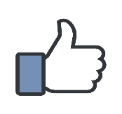 GFL 55+S invites you to join us as we celebrate the grand opening of our Men’s ShedTuesday, January 21st, 2020      At 11:00 am to 1:00 pm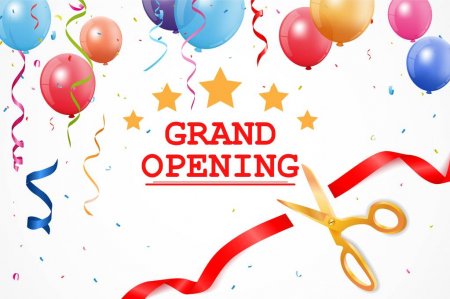 Learn about our new program we will be offering, what the Men’s Shed is all about, and get involved within your community. Tea & coffeeSnacks Will be provideSpanish ClassesSpanish - Level 1.1Come learn some Spanish! With over 400 million speakers across 20 countries around the world, it is definitely a useful language to know. In this class offered by The Calgary Language Nerds, you will learn the following:• Greetings• Self-introductions• Counting to 100• Family vocabulary• Important phrases needed when travelling (i.e food vocabulary, shopping vocabulary, at the airport, etc).• Spanish pronouns (I, you, he/she, we, they)• How the present tense works**Need 4 participants signed up before class will run** Date TBA Spanish - Level 1.2This is the next class after Spanish 1.1. Continue developing the basics of Spanish in a relaxed environment! In this class offered by The Calgary Language Nerds, you will: • Do a review of topics covered in level 1.1. The topics covered were: greetings, self-introductions, counting to 100, family vocabulary, ordering food, shopping, at the airport, question words, Spanish pronouns (I, you, he/she, we, they), masculine vs the feminine, and the present tense. • Continue to go deeper into each topic listed above. • Practice speaking & conversing in Spanish• Learn how to describe your city, province, and country• Learn how to describe people (physical attributes and personality traits)• Get an introduction the past tenseStart Date: Thursday, January 16th Time: 5:00 pm to 6:30 pmDuration: 8 weeks / every ThursdayCost: $100.00 / member $110.00 / non-members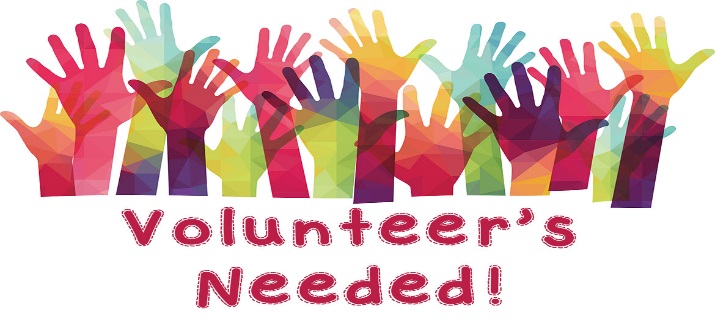 Volunteers NeededFundraising committee Chair personDecorating committeeBirthday SupperKitchen helpDecorating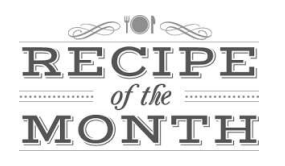 Stuffed PeppersIngredients1 pound ground beef1/2 cup uncooked long grain white rice1 cup water6 green bell peppers2 (8 ounce) cans tomato sauce1 tablespoon Worcestershire sauce1/4 teaspoon garlic powder1/4 teaspoon onion powderSalt and pepper to taste1 teaspoon Italian seasoningDirectionsPreheat oven to 350 degrees F (175 degrees C).Place the rice and water in a saucepan, and bring to a boil. Reduce heat, cover, and cook 20 minutes. In a skillet over medium heat, cook the beef until evenly browned.Remove and discard the tops, seeds, and membranes of the bell peppers. Arrange peppers in a baking dish with the hollowed sides facing upward. (Slice the bottoms of the peppers if necessary so that they will stand upright.)In a bowl, mix the browned beef, cooked rice, 1 can tomato sauce, Worcestershire sauce, garlic powder, onion powder, salt, and pepper. Spoon an equal amount of the mixture into each hollowed pepper. Mix the remaining tomato sauce and Italian seasoning in a bowl, and pour over the stuffed peppers.Bake 1 hour in the preheated oven, basting with sauce every 15 minutes, until the peppers are tender.January 2020Drop-In Programs 2020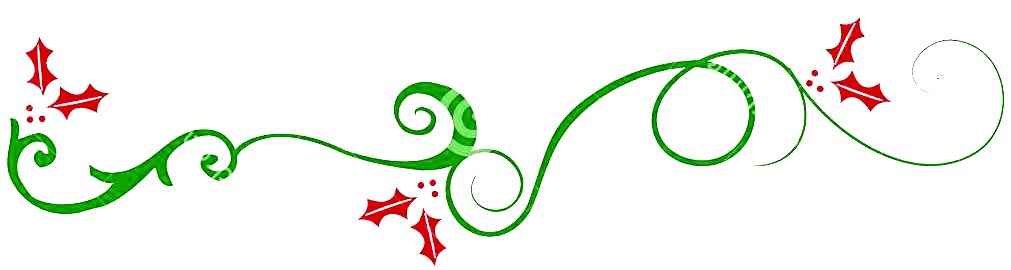 Office Closure:December 23rd, 2019 to January 1st, 2020 (Christmas Holidays)All Programs and activities will resume the week of January 6th 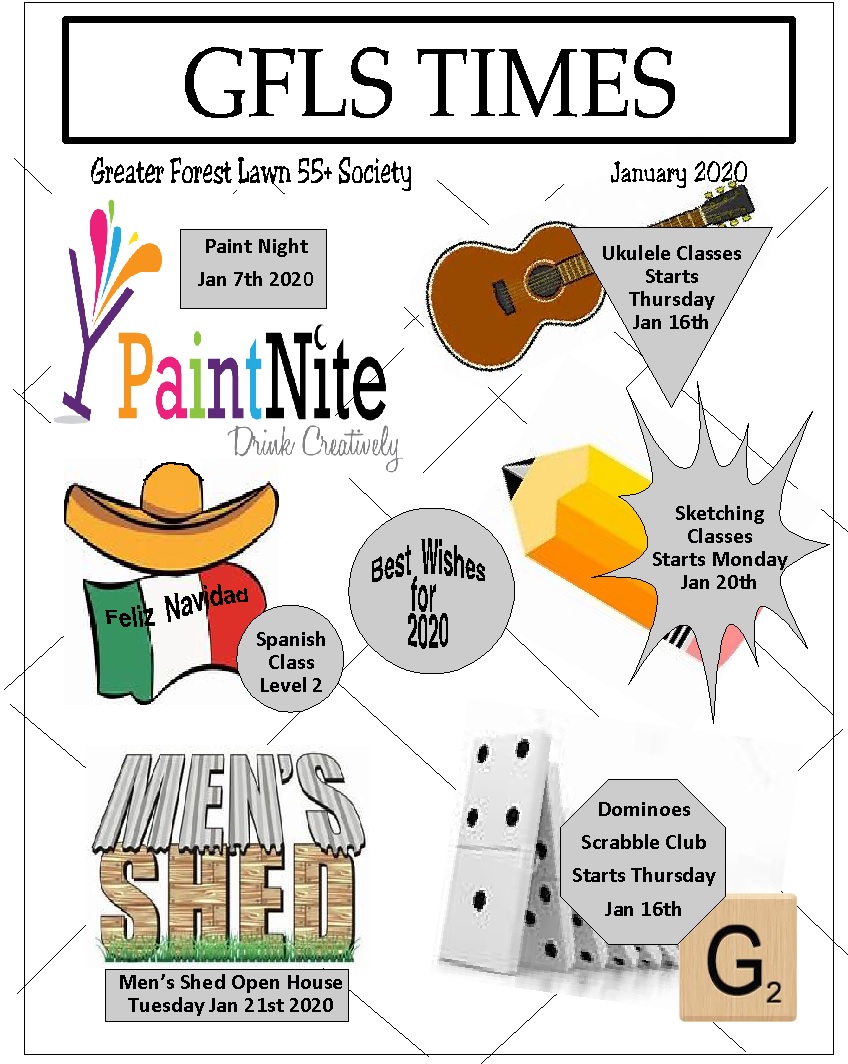 Outreach Worker- contact Calgary Seniors Resource Society office at 403-266-6200.Foot Clinic - Please call Tracey at (587) 433-8619 to book an appointment.  Cost is $30.00 person.  Clinic will be held the 2nd Wednesday of every month.Snow & Mow Program - For information on the program, please contact the office during business hours.Housekeeping - For information on the housekeeping program, please call the office.  Rate is $30.00 per hour.Cozy Corner - Handmade crafts by GFLS members.  Crafts include children’s clothing, doll clothing, scarves, mittens, dish towels, quilts and so much more.  The store is open during business hours.Good Food Box - Fruit and vegetables can be ordered through the office.  Signup sheet and details available on the bulletin board.Room Rental Rates – Contact office for more information.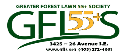 January 2020Wednesday Lunches$8.00January 8th Chicken Broccoli Alfredo CasseroleCanned Peaches & CookiesJanuary 15th Meatballs in a Mushroom SauceRice & VegetablesLemon Filled Cream PuffsJanuary 22nd Beef StewBiscuitCupcakes January 29th Garden Vegetable SoupEgg Salad SandwichOrange Fruit Jello FluffMenu is subject to changeThursday January 30th,  2020BirthdaySupper Menu$15.00 members$17.00 non-membersTickets go on sale Jan. 6th 2020MenuAppetizerSaladBBQ Chicken ThighsRoasted Baby PotatoesVegetablesBunsCake & Ice CreamEntertainment:“Sox & Sax”50/50 DrawBest Wishes to all those celebrating an Anniversary or a Birthdayfor the month of JanuaryNew office HoursMonday to Friday9:00 am to 4:00 pmOffice closed over lunch from 12:00 pm to 1:00 pm Card Making Workshop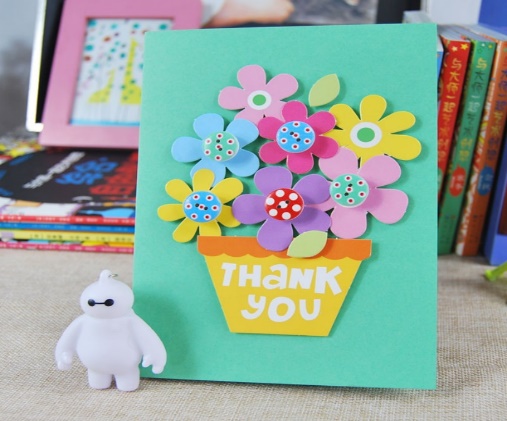 Monday, January 20thFrom  1 pm to 3 pmInstructor: Lorna DiproseCost: $2.00 member$3.00 non-member(Covers cost of material)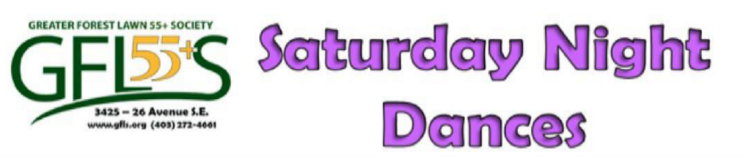 We at GFLS 55+ Society, would like to welcome you to our bi-weekly Saturday Dances. Anyone over the age of 18 is welcome.Doors open at 6:30 pmDance starts at7:30 pmLight snack served at 9:20 pm$12.00 members$13.00 non-membersBands Playing 2020Jan. 4th    The Jeske’sJan.18th  Sentimental journey Feb.1st The Tumbleweeds Feb. 15th For Olde Tyme Sake Feb. 29th The Good Timer’s Mar. 7th TBAMar. 21st The Jeske’s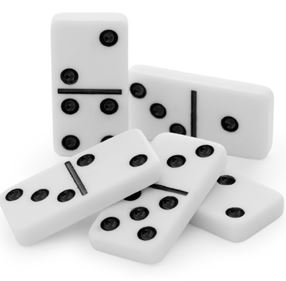 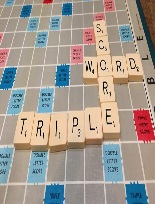 Dominoes / Scrabble ClubThursday’s at 1:00 pm to 2:30 pmStarts January 16th , 2020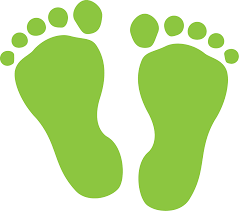 Foot Clinic Wednesday, January 15th, 2020By Appointment Only Call Tracey at:(587) 433-8619 Ukulele Classes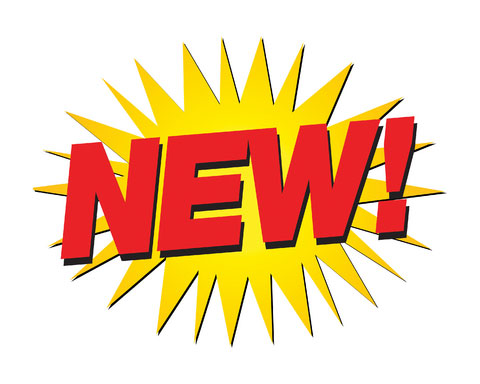 Ukulele Magic Introduction This class is geared for those with little or no experience on the instrument. You will learn to accompany many familiar songs using chords and rhythm strums, plus have fun singing and playing. 6 week programUkulele’s Provided (rental fee of Ukulele included in cost)Thursday’s at 10:00 am to 11:00 amJanuary 16th, 23rd, 30thFebruary 6th, 13th, 20thCost: $59.00 members$69.00 non-membersInstructor: Lorraine Smith*Must have 6 people signed up for this program in order to run*Ukulele ClassesUkulele Magic Introduction This class is geared for those with little or no experience on the instrument. You will learn to accompany many familiar songs using chords and rhythm strums, plus have fun singing and playing. 6 week programUkulele’s Provided (rental fee of Ukulele included in cost)Thursday’s at 10:00 am to 11:00 amJanuary 16th, 23rd, 30thFebruary 6th, 13th, 20thCost: $59.00 members$69.00 non-membersInstructor: Lorraine Smith*Must have 6 people signed up for this program in order to run*Movie DayThursday, January 23rd Time: 1:00 pm Cost: $3.00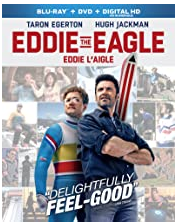 Inspired by true events, Eddie the Eagle is a feel-good story about Michael “Eddie” Edwards (Taron Egerton), an unlikely but courageous British ski-jumper who never stopped believing in himself – even as an entire nation was counting him out. With the help of a rebellious and charismatic coach (played by Hugh Jackman), Eddie takes on the establishment and wins the hearts of sports fans around the world by making an improbable and historic showing at the 1988 Calgary Winter Olympics., Eddie the Eagle stars Taron Egerton as Eddie, the loveable underdog with a never say die attitude. Eddie who in 1988 became the first competitor to represent Great Britain in Olympic ski jumping since 1928.  Christopher Walken, Iris Berben and Jim Broadbent also co-star.Movie DayThursday, January 23rd Time: 1:00 pm Cost: $3.00Inspired by true events, Eddie the Eagle is a feel-good story about Michael “Eddie” Edwards (Taron Egerton), an unlikely but courageous British ski-jumper who never stopped believing in himself – even as an entire nation was counting him out. With the help of a rebellious and charismatic coach (played by Hugh Jackman), Eddie takes on the establishment and wins the hearts of sports fans around the world by making an improbable and historic showing at the 1988 Calgary Winter Olympics., Eddie the Eagle stars Taron Egerton as Eddie, the loveable underdog with a never say die attitude. Eddie who in 1988 became the first competitor to represent Great Britain in Olympic ski jumping since 1928.  Christopher Walken, Iris Berben and Jim Broadbent also co-star.Five Star Bingo4980 – 25 Street SEVolunteers please be at the Five Star BingoNo later than 10:30 a.m.Volunteers are needed for 5 Star Bingo.  If you are interested in volunteering please contact: Jann Ullrich 403-719-8944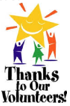 MONDAYTUESDAYWEDNESDAYTHURSDAYFRIDAYSATURDAY12Center re-opens5 Star Bingo3Open House10:00 am to 12:00pm4DanceDoors open6:30 pm“The Jeske’s”610 am Barber Shop Open1 pm Darts79:30 am Crafts10 am Memory +1 pm Canasta / Bridge & Crib1 pm Memory +6:30 pm – 8:00pm Paint Night89:30 am Art group12 pm Lunch1 pm Bingo91 pm Carpet Bowling101 pm Floor Curling111310 am Square Dancing10 am Barber Shop Open1 pm Darts2 pm – 3 pm Zumba Gold149:30 am Crafts10 am Memory+1 pm Canasta/Bridge & Crib1 pm Memory+159:30 am Art Group12 pm Lunch1 pm BingoFoot Clinic169 am Senior’s Breakfast10 am – 11 am Ukulele Class1 pm – 2 pm dominos / scrabble1 pm Carpet Bowling5 pm – 6:30 pm Spanish Classes5 star Bingo179 am Chen tai Chi10 am Bees Knees10:30 am Line Dancing2 pm – 4 pm Compass for Caregivers18DanceDoors open6:30 pm“Sentimental Journey”2010 am Square Dancing10 am Barber Shop Open1 pm Darts1 pm – 3 pm Card Making2 pm – 3 pm Zumba Gold2 pm – 3 pm Sketching 21 9:30 am Crafts10 am Memory+1 pm Canasta/Bridge & Crib1 pm Memory+Men’s Shed Open House11 am to 1 pm6:30 pm – 8:00 pmMake –n- Take with Essential Oils229:30 am Art Group12 pm Lunch1 pm Bingo1  pm Book Club2310 am – 11 am Ukulele Class1 pm – 2 pm dominos / scrabble1 pm Carpet Bowling1 pm Movie Day5 pm – 6:30 pm Spanish Classes249 am Chen tai Chi10 am Bees Knees10:30 am Line Dancing2 pm – 4 pm Compass for Caregivers252710 am Square Dancing10 am Barber Shop Open1 pm Darts2 pm – 3 pm Zumba Gold289:30 am Crafts10 am Memory+1 pm Canasta/Bridge & Crib1 pm Memory+10 am Men’s Shed 299:30 am Art Group12 pm Lunch1 pm Bingo30Birthday Supper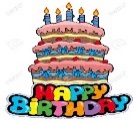 10 am-11 am Ukulele Class1 pm – 2 pm dominos / scrabble5 pm – 6:30 pm Spanish Classes319 am Chen tai Chi10 am Bees Knees10:30 am Line Dancing2 pm – 4 pm Compass for CaregiversMonday10:00 am – Square Dancing1:00 pm  – Darts $3.00 Mem $4.00 Non-Mem1:00 pm – Card Making ( 1st and 3rd Monday of every month)  $2.50 Mem $3.50 Non-memTuesday9:30 am – Crafts    FREE1:00 pm – Canasta $2.00 Mem $3.00 Non-Mem1:00 pm – Bridge & Crib   $5.00Wednesday9:30 am – Art Group   $2.00 Mem $3.00 Non-Mem12:00 pm -  Lunch  $8.001:00 pm - BingoBook Club ( 3rd Wednesday of every month) Thursday10:00am – Crystal Bells$2.00 Mem $3.00 Non-Mem10:00 am – Dominos / Scrabble / Mah-jong $3.00 Mem  $4.00 Non-mem1 pm – Carpet Bowling $2.00 Mem $3.00 Non-MemFriday1 pm – Floor Curling $2.00 Mem $3.00 Non-Mem2:00 pm – 3:00 pm Therapy Dog Visits2:00 pm to 4:00 pm 